Đề thi Violympic Toán Tiếng Anh lớp 2 vòng 7 năm 2015 - 2016Exam number 1: Arrangement (Choose the increasing values)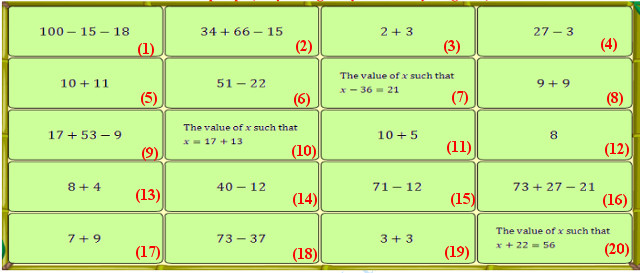 Exam number 2:Question 1: How much is one half of twenty strawberries?a. Ten strawberriesb. Twelve strawberriesc. Nine strawberries d. Eleven strawberriesQuestion 2: Choose the expression that results in the same sum as: 17 + 53a. 23 + 47            b. 32 + 41c. 19 + 55             d. 27 + 45Question 3: Find the length of the line segment AD.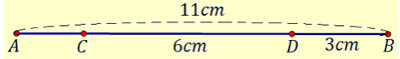 a. AD = 8cm            b. AD = 5cmc. AD = 9cm         d. AD = 11cmQuestion 4: What time is shown?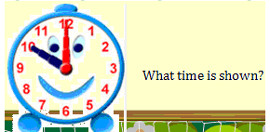 a. 11:00           b. 9:00      c. 12:00                 d. 10:00Question 5: There are twenty five apples, eighteen oranges; twelve kiwis and seventeen tomatoes. How many more apples than tomatoes are there?a. 5                   b. 13             c. 7            d. 8Question 6: Which of the following equations is true?a. 57 = 32 + 18 + 3           b. 74 = 22 + 17 + 35c. 67 = 98 − 37 + 3                 83 = 37 + 49 − 12Question 7: Which shape has the most sides?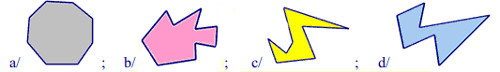 a. Shape a            b. Shape b          c. Shape c               d. Shape dQuestion 8:Which the following result is greater than 73?a. 47 + 9 + 13b. 23 + 31 + 25 c. 37 + 11 + 23d. 41 + 17 + 15Question 9: Which number is nineteen less than forty five?a. Twenty four             b. Thirty ninec. Twenty six                 d. Thirty fourQuestion 10: Which month comes just November?a. SEPTEMBER          b. OCTOBERc. DECEMBER               d. JANUARYExam number 3: Fill in the blank with the suitable numberQuestion 1: Jenny bought pears for her parents, two sisters, three friends and herself, for one each. How many pears did she buy?Question 2: Tom picked twelve flowers, Mia picked fourteen flowers and Anna picked fifteen flowers. How many flowers did they picked in total?Question 3: Find the sum of the digits of the number 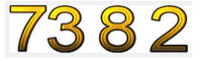 Question 4: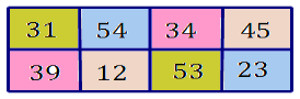 How many numbers are there that are smaller than 39?Question 5: How many triangles are there in the following figure?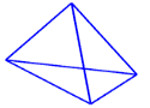 Question 6: 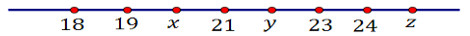 Find the sum x + y + z Question 7: 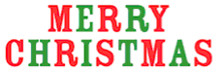 How many different letters are there in the following word?Question 8: Mary had twenty nine eggs. She used some of them for five birthday cakes so that only nineteen were left. How many eggs did she use?Question 9: Find the suitable number in the following blank.37 + 62 = .......... + 59Question 10: 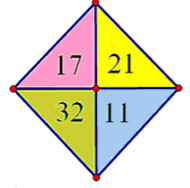 Find the sum of these numbers.Đáp án Exam number 1: Arrangement (3) < (19) < (12) < (13) < (11) < (17) < (8) < (5) < (4) < (14) < (6) < (10) < (20) < (18) < (7) < (15) < (9) < (1) < (16) < (2)Exam number 2:1: a2: a3: a4: d5: d6: b7: b8: b9: c10: cExam number 3: Fill in the blank with the suitable number1: 82: 413: 204: 45: 86: 677: 108: 109: 4010: 81